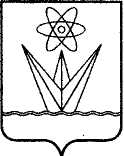 АДМИНИСТРАЦИЯЗАКРЫТОГО АДМИНИСТРАТИВНО – ТЕРРИТОРИАЛЬНОГО ОБРАЗОВАНИЯ  ГОРОД ЗЕЛЕНОГОРСК КРАСНОЯРСКОГО КРАЯП О С Т А Н О В Л Е Н И ЕО внесении изменений в постановление Администрации ЗАТО г. Зеленогорска от 13.12.2021 № 193-п «Об утверждении муниципальной программы «Охрана окружающей среды и защита городских лесов на территории города Зеленогорска» В соответствии со статьей 179 Бюджетного кодекса Российской Федерации, Порядком формирования и реализации муниципальных программ, утвержденным постановлением Администрации ЗАТО г. Зеленогорска от 06.11.2015 № 275-п, руководствуясь Уставом города Зеленогорска Красноярского края,ПОСТАНОВЛЯЮ:1. Внести в постановление Администрации ЗАТО г. Зеленогорска от 13.12.2021 № 193-п «Об утверждении муниципальной программы «Охрана окружающей среды и защита городских лесов на территории города Зеленогорска» следующие изменения:1.1. В констатирующей части слова «постановлением Администрации ЗАТО г. Зеленогорска от 22.08.2018 № 147-п «Об утверждении Перечня муниципальных программ города Зеленогорска» исключить.	1.2. Приложение изложить в редакции согласно приложению к настоящему постановлению.2. Настоящее постановление вступает в силу в день, следующий за днем его опубликования в газете «Панорама» и распространяется на правоотношения, возникающие с 01.01.2024.Глава ЗАТО г. Зеленогорск                                                                       В.В. ТерентьевПриложение к постановлению Администрации ЗАТО г. Зеленогорскот 27.12.2023 № 278-пПриложение к постановлению Администрации ЗАТО г. Зеленогорскот 13.12.2021 № 193-пПАСПОРТмуниципальной программы1. Характеристика текущего состояния соответствующей сферысоциально-экономического развития города Зеленогорска,цели, задачи и сроки реализации муниципальной программы1.1. Состояние окружающей среды является одним из важнейших параметров, определяющих качество жизни населения. В условиях деятельности на территории города предприятий промышленности и планируемых к реализации инвестиционных проектов, в том числе проектов промышленного производства, необходимо акцентировать внимание на поддержании благоприятного состояния окружающей среды, обеспечении охраны природных ресурсов и их рационального использования.Состояние окружающей среды на территории города характеризуется качеством атмосферного воздуха, состоянием водных объектов, а также ситуацией в сфере обращения с отходами.Качество атмосферного воздуха на территории г. Зеленогорска определяется интенсивностью его загрязнения выбросами от стационарных и передвижных источников загрязнения. В целях наблюдения за состоянием атмосферного воздуха на территории       г. Зеленогорска краевым государственным бюджетным учреждением «Центр реализации мероприятий по природопользованию и охране окружающей среды Красноярского края» осуществляется государственный мониторинг посредством автоматизированного поста наблюдения. По результатам мониторинга уровень загрязнения атмосферы города характеризовался в период 2019 – 2022 годы – как «низкий».По данным государственного мониторинга уровня загрязнения поверхностных вод (р. Кан), осуществляемого Федеральным государственным бюджетным учреждением «Среднесибирское управление по гидрометеорологии и мониторингу окружающей среды» на двух гидрологических постах, случаев высокого и экстремально высокого уровней загрязнения в последние годы не зарегистрировано.По результатам социально-гигиенического мониторинга, осуществляемого Федеральным государственным бюджетным учреждением здравоохранения «Центр гигиены и эпидемиологии № 42 Федерального медико-биологического агентства», качества воды открытых водоемов (обводненных карьеров), используемых для рекреационных целей, периодически регистрируется несоответствие качества воды гигиеническим нормативам по микробиологическим (термотолерантные колиформные бактерии и общие колиформные бактерии) и химическим (растворенный кислород, химическое потребление кислорода) показателям.В рамках контроля за экологическим состоянием территории города проводятся проверки на предмет соблюдения экологического законодательства, по результатам которых наибольшее количество нарушений отмечается в сфере обращения с отходами производства и потребления. К нарушителям применяются соответствующие меры воздействия. В ходе проверок выявляется значительное количество несанкционированных свалок отходов (преимущественно в лесных массивах), собственники которых не установлены.Несмотря на принятые меры и нормативный уровень некоторых показателей в области охраны окружающей среды на территории города сохраняются проблемы в сфере охраны окружающей среды и защиты городских лесов.Большая часть проблем, прежде всего при обращении с отходами – отражение экологической культуры населения города. Несмотря на возрастающий интерес населения и общественных организаций к проблемам охраны окружающей среды, общий уровень экологического сознания и экологического воспитания остаётся низким.Сложившаяся ситуация в области обращения с отходами ведет к опасному загрязнению окружающей среды, нерациональному использованию природных ресурсов, значительному экономическому ущербу и представляет реальную угрозу здоровью населения города.Площадь городских лесов на территории ЗАТО Зеленогорска составляет        6 673 га. Защита лесов, расположенных на землях муниципального образования, осуществляется в соответствии с Лесным кодексом Российской Федерации, если иное не установлено другими федеральными законами.1.2. Анализ состояния окружающей среды позволяет выделить следующие основные проблемы в сфере экологической безопасности и охраны окружающей среды: 1). Наличие несанкционированных свалок. В целях ликвидации несанкционированных свалок необходимо осуществление работ по ликвидации уже нанесенного ущерба, установлению постоянного контроля за местами несанкционированного размещения отходов и проведению постоянной работы по экологическому образованию и воспитанию населения.2). Возможность загрязнения окружающей среды ртутьсодержащими отходами.В связи с применением энергосберегающих ртутьсодержащих ламп, ртутная безопасность является одним из приоритетных направлений в области охраны окружающей среды. В настоящее время в городе Зеленогорске юридическими лицами независимо от организационно-правовой формы, осуществляющими деятельность по управлению многоквартирными домами (далее – управляющие организации), и товариществами собственников жилья организованы пункты приема ртутьсодержащих отходов (отработанных ламп, термометров). С целью предотвращения загрязнения окружающей среды ртутьсодержащими отходами необходимы организация сбора и утилизации отработанных ртутьсодержащих ламп (термометров), образующихся у населения и обнаруженных на несанкционированных свалках, информирование населения о существующих пунктах приема.3). Возможность загрязнения окружающей среды тяжелыми металлами.Химические источники малого тока (батарейки), используемые в различных электроприборах и цифровой технике являются повседневным элементом быта. Ввиду содержания в них тяжелых металлов и других токсичных соединений эти элементы при ненадлежащем обращении являются опасными как для здоровья человека, так и для окружающей среды. В соответствии с Федеральным классификационным каталогом отходов, утвержденным приказом Росприроднадзора от 22.05.2017 № 242, отработанные батарейки являются отходами 2 класса опасности. Распоряжением Правительства Российской Федерации от 25.07.2017 № 1589-р отработанные батарейки внесены в Перечень видов отходов производства и потребления, в состав которых входят полезные компоненты, захоронение которых запрещается.На территории города Зеленогорска определены места первичного сбора отработанных батареек, организованные управляющими организациями, товариществами собственников жилья, МКУ «КООС». МКУ «КООС» осуществляет прием отработанных батареек, образующихся у жителей частных домов, а также собранных в результате проводимых акций в образовательных учреждениях города, с последующей передачей данного вида отходов на объекты утилизации.4). Неразвитость инфраструктуры по сбору вторичных материальных ресурсов, использованию и переработке отходов и отсутствие раздельного сбора отходов по видам.С целью увеличения количества вторичных материальных ресурсов, вовлекаемых в хозяйственный оборот, минимизации объемов захоронения отходов, повышения экономической эффективности системы обращения с отходами, необходимо продолжить работу по организации раздельного сбора вторичных материальных ресурсов (макулатура, пластик и другие) на территории города.5). Нарушение кислородного режима на водоемах в зимне-весенний период.В связи с морозными зимами и снегопадами на водоемах, расположенных на территории города, складывается сложная ситуация по насыщенности воды кислородом и кислородному голоданию ихтиофауны. В целях обеспечения благоприятного кислородного режима водной массы водоемов и предотвращения замора рыбы необходимо проведение мелиоративных работ, направленных на создание гидрохимических условий, необходимых для жизни водных обитателей путем выполнения таких мероприятий, как аэрация водоемов, рубка прорубей, бурение лунок.6). Животные без владельцев зачастую являются переносчиками заболеваний и причиной других опасных для человека и животных явлений. Известны случаи нападения на людей животных без владельцев. В связи с этим мероприятия по отлову и содержанию животных без владельцев крайне важны для предупреждения и ликвидации болезней животных, их лечения, а также защиты населения от негативных явлений, связанных с животными без владельцев.Животное без владельца – это животное, которое не имеет владельца или владелец которого неизвестен.Основные причины появления животных без владельцев: животные, выброшенные на улицу по разным причинам, потерявшиеся животные, животные, родившиеся на улице от потерянных или выброшенных домашних животных.На территории Красноярского края принят Закон Красноярского края от 13.06.2013 № 4-1402 «О наделении органов местного самоуправления муниципальных районов, муниципальных и городских округов края отдельными государственными полномочиями по организации мероприятий при осуществлении деятельности по обращению с животными без владельцев», в соответствии с которым органы местного самоуправления наделены отдельными государственными полномочиями по организации проведения мероприятий при осуществлении деятельности по обращению с животными без владельцев.Деятельность по обращению с животными без владельцев должна соответствовать требованиям Федерального закона от 27.12.2018 № 498-ФЗ «Об ответственном обращении с животными и о внесении изменений в отдельные законодательные акты Российской Федерации» (далее - Федеральный закон «Об ответственном обращении с животными»).Осуществление деятельности по обращению с животными без владельцев способами, предусматривающими жестокое обращение с животными, не допускается.Деятельность по обращению с животными без владельцев осуществляется в целях:1) предупреждения возникновения эпидемий, эпизоотий и иных чрезвычайных ситуаций, связанных с распространением заразных болезней, общих для человека и животных, носителями возбудителей которых могут быть животные без владельцев;2) предотвращения причинения вреда здоровью и имуществу граждан, имуществу юридических лиц;3) гуманного отношения к животным без владельцев;4) предотвращения нанесения ущерба объектам животного мира и среде их обитания;5) оказания помощи животным, находящимся в опасном для их жизни состоянии;6) возврата потерявшихся животных их владельцам.1.3. Городские леса требуют проведения комплекса мероприятий с использованием современных инновационных научно-технических достижений, что позволит решить существующие проблемы, препятствующие повышению эффективности использования, охраны, защиты и воспроизводства городских лесов, улучшению их продуктивности и качества, сохранению экологических функций лесных насаждений и биологического разнообразия. В связи с ограниченными возможностями местного бюджета необходимо обеспечить сохранность имеющихся городских лесов.1.4. Текущее состояние рассмотренных сфер нуждается в проведении комплекса мероприятий для обеспечения охраны окружающей среды, экологической и радиационной безопасности населения и защиты городских лесов на территории города путем предотвращения и ликвидации негативного воздействия на окружающую среду и здоровье населения города, а также для повышения эффективности использования, охраны, защиты и воспроизводства городских лесов.1.5. Целью муниципальной программы является обеспечение охраны окружающей среды, экологической и радиационной безопасности населения и защиты городских лесов на территории города.1.6. Реализация муниципальной программы направлена на достижение следующих задач:1). Обеспечение сохранения благоприятной окружающей среды на территории города.2). Повышение эффективности использования, охраны, защиты и воспроизводства городских лесов.1.7. Сроки реализации муниципальной программы – с 01.01.2022 по 31.12.2026.2. Перечень целевых показателей и показателей результативности муниципальной программыПеречень целевых показателей и показателей результативности муниципальной программы приведен в приложении № 1 к муниципальной программе.3. Ресурсное обеспечение муниципальной программы3.1. Информация о распределении планируемых объемов финансирования по подпрограммам, отдельным мероприятиям муниципальной программы приведена в приложении № 2 к муниципальной программе.3.2. Информация о распределении планируемых объемов финансирования муниципальной программы по источникам финансирования приведена в приложении № 3 к муниципальной программе.4. Механизм реализации мероприятий муниципальной программыОтдельные мероприятия программы отсутствуют.5. Подпрограммы муниципальной программыПодпрограммы муниципальной программы с указанием сроков реализации представлены в приложениях № 4 – 5 к муниципальной программе.Приложение № 1к муниципальной программе «Охрана окружающей среды и защита городских лесов на территории города Зеленогорска»Перечень целевых показателей и показателей результативности муниципальной программы «Охрана окружающей среды и защита городских лесов на территории города Зеленогорска»Приложение № 2к муниципальной программе «Охрана окружающей среды и защита городских лесов на территории города Зеленогорска»Информация о распределении планируемых объемов финансирования по подпрограммам, отдельным мероприятиям муниципальной программы «Охрана окружающей среды и защита городских лесов на территории города Зеленогорска»Приложение № 3к муниципальной программе «Охрана окружающей среды и защита городских лесов на территории города Зеленогорска»Информация о распределении планируемых объемов финансирования муниципальной программы «Охрана окружающей среды и защита городских лесов на территории города Зеленогорска» по источникам финансированияПриложение № 4к муниципальной программе «Охрана окружающей среды и защита городских лесов на территории города Зеленогорска»Паспортподпрограммы 1 муниципальной программы1. Постановка общегородской проблемы и обоснование необходимостиразработки подпрограммы1.1. В рамках реализации программ по охране окружающей среды в 2011-2023 годах решаются проблемы, связанные с обращением отходов на территории города Зеленогорска: - во дворах многоквартирных домов, не оборудованных мусороприемными камерами, оборудованы площадки для установки контейнеров и накопления крупногабаритных отходов;- в садоводческих некоммерческих товариществах ликвидируются несанкционированные свалки. В садоводствах в летний период организован вывоз отходов на полигон твердых бытовых отходов по графику;- осуществляется ликвидация несанкционированных свалок на всей территории муниципального образования, в результате от отходов очищена территория площадью около 80 701 м2;- организован бесплатный прием ртутьсодержащих отходов от населения, что обеспечивает возможность их обезвреживания и предотвращает размещение в окружающей среде, в результате собрано более 7 494 единиц ртутьсодержащих отходов (отработанных ламп, термометров);- организован прием отработанных батареек у населения с последующей передачей на объекты утилизации, что способствует снижению загрязнения окружающей среды тяжелыми металлами;- в результате проведения ежегодных акций по сбору макулатуры с привлечением муниципальных образовательных учреждений обеспечивается вторичное использование материалов, что способствует сокращению количества захораниваемых отходов.Вместе с тем, экологическая ситуация в городе остается достаточно сложной.1.2. Сложившаяся ситуация в области обращения с отходами может привести к загрязнению окружающей среды, нерациональному использованию природных ресурсов, значительному экономическому ущербу и представляет реальную угрозу здоровью населения города.1.3. Анализ состояния окружающей среды позволяет выделить следующие основные проблемы в сфере экологической безопасности и охраны окружающей среды:1). Наличие несанкционированных свалок.Несанкционированные свалки наносят большой вред окружающей среде: земле, недрам, почвам, поверхностным и подземным водам, атмосферному воздуху, растительному и животному миру.Экологическая ситуация, которая сложилась на территории города при обращении с отходами, очень сложная. Ликвидация отдельных несанкционированных свалок не всегда дает положительный результат, зачастую граждане продолжают и после очистки территории размещать отходы в привычных для себя местах, поэтому вновь появляются несанкционированные свалки. По данным обследований на 31.10.2023 на территории города Зеленогорска выявлено 22 несанкционированные свалки, объем несанкционированно размещенных отходов составляет 985 м3. Несанкционированное размещение отходов сосредоточено вблизи садоводческих некоммерческих товариществ, индивидуальных жилых домов, в городских лесах.Согласно требованиям законодательства, в области обращения с отходами, территория муниципального образования подлежит регулярной очистке от отходов в соответствии с экологическими, санитарными и иными требованиями.В целях ликвидации несанкционированных свалок необходимо осуществление работ по ликвидации уже накопленных отходов, установление постоянного контроля над местами несанкционированного размещения отходов и проведение работы по экологическому просвещению населения.2). Возможность загрязнения окружающей среды ртутьсодержащими отходами.В связи с широким использованием в Российской Федерации энергосберегающих ртутьсодержащих ламп, отработанные ртутьсодержащие лампы выбрасываются населением вместе с другими отходами, отравляя окружающую среду и негативно воздействуя на здоровье населения.В городе вопросы ртутной безопасности в настоящее время решаются посредством обустройства управляющими организациями, товариществами собственников жилья пунктов приема ртутьсодержащих отходов (отработанных ламп, термометров), образующихся в многоквартирных домах, в соответствии с требованиями законодательства.С целью обеспечения ртутной безопасности, необходимо обеспечить финансирование из местного бюджета мероприятий по обезвреживанию ртутьсодержащих отходов (отработанных ламп, термометров), образующихся в частном жилом секторе и собранных на несанкционированных свалках.3). Возможность загрязнения окружающей среды тяжелыми металлами.В настоящее время чрезвычайно актуальны вопросы сбора и утилизации отработанных батареек.На территории Российской Федерации линии по безопасной переработке большинства видов батареек с выделением полезных ресурсов запущены в нескольких городах.Нормативными актами не предусмотрены полномочия органов местного самоуправления по организации сбора, накопления, транспортирования и утилизации таких отходов. При этом существует общественный запрос на организацию инфраструктуры по обращению с отработанными батарейками. Во избежание загрязнения окружающей среды тяжелыми металлами необходимо организовать прием отработанных батареек от жителей частных домов, а также батареек, собранных в результате проведенных акций в муниципальных образовательных учреждениях города, с последующей передачей отходов специализированной организации на утилизацию.4). Неразвитость инфраструктуры по сбору вторичных материальных ресурсов, использованию и переработке отходов и отсутствие раздельного сбора отходов по видам.Мероприятия по увеличению видов отходов, возвращаемых в производство путем организации их раздельного сбора, могут способствовать продлению срока эксплуатации полигона твердых бытовых отходов, сокращению затрат на транспортирование отходов и решению задач по ресурсосбережению.В настоящее время проводятся работы по увеличению количества собираемых отходов пластика и макулатуры. Организация раздельного сбора отходов осуществляется с привлечением индивидуальных предпринимателей. С целью вовлечения отходов в хозяйственный оборот во дворах многоквартирных домов установлены сетчатые контейнеры для сбора полимерной тары и других вторичных материальных ресурсов, образующихся у населения. 5). Нарушение кислородного режима на водоемах в зимне-весенний период. В связи с морозными зимами и снегопадами на обводненных карьерах, расположенных на территории города, складывается сложная ситуация по насыщенности воды кислородом и кислородному голоданию ихтиофауны. Лед и плотный снежный покров затрудняют обогащение воды кислородом. Водные растения отмирают и разлагаются, потребляя кислород, выделяются опасные для жизни водных обитателей продукты гниения. В этот период в водоемах начинается замор рыбы. Одним из важнейших видов борьбы с заморами рыбы является проведение мелиоративных работ, направленных на создание гидрохимических условий, необходимых для жизни обитателей водоемов, в том числе поддержание необходимого количества кислорода, растворенного в воде. Поэтому необходимо создавать благоприятный кислородный режим на водоемах путем выполнения таких мероприятий, как искусственная аэрация воды, рубка прорубей, бурение лунок.6). Наличие угрозы нанесения ущерба объектам животного мира и среде их обитания, а также возникновения эпидемий, эпизоотий и (или) иных чрезвычайных ситуаций, связанных с распространением заразных болезней, общих для человека и животных, носителями возбудителей которых могут быть животные без владельцев.В целях предупреждения и ликвидации болезней животных, защиты населения от болезней, общих для человека и животных, обеспечения безопасности населения на территории г. Зеленогорска организованы мероприятия при осуществлении деятельности по обращению с животными без владельцев:а) отлов животных без владельцев, в том числе их транспортировка и немедленная передача в приюты для животных;б) содержание животных без владельцев в приютах для животных в соответствии с частью 7 статьи 16 Федерального закона «Об ответственном обращении с животными»;в) возврат потерявшихся животных их владельцам, а также поиск новых владельцев поступившим в приюты для животных животным без владельцев;г) возврат животных без владельцев, не проявляющих немотивированной агрессивности, на прежние места их обитания после проведения мероприятий, предусмотренных пунктом 2 части 1 статьи 18 Федерального закона «Об ответственном обращении с животными»;д) размещение в приютах для животных и содержание в них животных без владельцев, которые не могут быть возвращены на прежние места их обитания, до момента передачи таких животных новым владельцам или наступления естественной смерти таких животных.1.4. Решение существующих экологических проблем в ходе реализации мероприятий подпрограммы позволит улучшить экологическую обстановку и условия проживания на территории города Зеленогорска.Кроме того, в рамках подпрограммы осуществляется реализация полномочий органов местного самоуправления городского округа в сфере охраны окружающей среды по:- осуществлению контроля за экологическим состоянием территории города, за исключением режимных территорий предприятий;- организации мероприятий по охране окружающей среды в границах городского округа;- осуществлению мер по охране водоемов, расположенных на территории города;- ведению реестра мест (площадок) накопления твердых коммунальных отходов;- участию в организации деятельности по накоплению (в том числе раздельному накоплению), сбору, транспортированию, обработке, утилизации, обезвреживанию, захоронению твердых коммунальных отходов.- организации мероприятий при осуществлении деятельности по обращению с животными без владельцев.2. Цель, задачи, этапы, сроки выполненияи показатели результативности подпрограммы2.1. Целью подпрограммы является обеспечение сохранения благоприятной окружающей среды на территории города путем решения следующих приоритетных задач в этой сфере:1). Предотвращение и ликвидация вредного воздействия отходов на окружающую среду и здоровье населения, вовлечение отходов в хозяйственный оборот (далее – задача 1). 2). Улучшение экологического состояния водоемов (далее – задача 2).3). Создание условий, обеспечивающих защиту людей от угрозы причинения вреда их жизни и здоровью животными без владельцев, и предотвращение нанесения ущерба объектам животного мира и среде их обитания (далее - задача 3).4). Обеспечение реализации предусмотренных законодательством Российской Федерации, Красноярского края полномочий органов местного самоуправления городского округа в сфере охраны окружающей среды (далее – задача 4).2.2. Реализация мероприятий подпрограммы осуществляется на постоянной основе в период с 01.01.2022 по 31.12.2026.2.3. В силу решаемых в рамках подпрограммы задач этапы реализации подпрограммы не выделяются.2.4. Основным целевым показателем подпрограммы является доля проведенных проверок экологического состояния территории города от запланированных проверок на предмет соблюдения экологического законодательства.2.5. Реализация подпрограммы обеспечит получение следующих результатов к 2026 году в качественном отношении:- предотвращение загрязнения окружающей среды ртутьсодержащими отходами, отработанными батарейками.- улучшение состояния окружающей среды, снижение экологических рисков, обусловленных прошлой и текущей хозяйственной деятельностью;- создание условий для организации раздельного сбора отходов с целью переработки вторичных ресурсов и снижения количества захораниваемых отходов;- снижение распространения заразных болезней, общих для человека и животных, носителями возбудителей которых могут быть животные без владельцев.3. Механизм реализации подпрограммы3.1. Главными распорядителями средств местного бюджета являются Администрация ЗАТО г. Зеленогорск и ОГХ.Реализацию мероприятий подпрограммы осуществляют МКУ «КООС», МКУ «Заказчик», МБУ КБУ.3.2. В рамках решения задачи 1 предусматривается реализация следующих мероприятий:- ликвидация несанкционированных свалок;- обезвреживание отработанных ртутьсодержащих ламп, термометров;- организация сбора отработанных батареек у населения с последующей передачей на утилизацию;- организация сбора вторичных материальных ресурсов (макулатуры и отходов пластика) с участием населения и индивидуальных предпринимателей;- обеспечение эксплуатации полигона твердых бытовых отходов.В рамках решения задачи 2 предусматривается реализация мероприятия по искусственной аэрации воды на водоеме, расположенном в районе улицы Молодежная.В рамках решения задачи 3 предусматривается реализация мероприятий при осуществлении деятельности по обращению с животными без владельцев.В рамках решения задачи 4 предусматривается реализация мероприятия по обеспечению деятельности МКУ «КООС».3.3. МКУ «КООС», МКУ «Заказчик» и МБУ КБУ обеспечивают реализацию подпрограммы, достижение конечного результата, целевое и эффективное использование финансовых средств, выделяемых на ее выполнение.4. Управление и контроль реализации подпрограммы4.1. МКУ «КООС», МКУ «Заказчик» и МБУ КБУ осуществляют текущее управление подпрограммой, выполняют организационные и контрольные функции, обеспечивают реализацию мероприятий подпрограммы, реализуют информационное и организационное сопровождение работ по реализации комплекса мероприятий подпрограммы, проводят непосредственный контроль по реализации мероприятий подпрограммы по срокам, содержанию и эффективному использованию бюджетных средств.4.2. МКУ «КООС», МКУ «Заказчик» и МБУ КБУ для обеспечения мониторинга и анализа хода реализации подпрограммы организуют ведение и представление в ОГХ ежеквартальной отчетности (за первый, второй, третий, четвертый кварталы).4.3. При изменении объемов бюджетного финансирования по сравнению с предусмотренным подпрограммой, МКУ «КООС», МКУ «Заказчик» и МБУ КБУ уточняют объемы финансирования, а также перечень мероприятий для ее реализации.Корректировка подпрограммы, в том числе включение в нее новых мероприятий, осуществляется путем внесения соответствующих изменений в подпрограмму.4.4. Контроль за целевым и эффективным расходованием средств местного бюджета осуществляют ОГХ, органы государственного и муниципального финансового контроля.5. Оценка социально-экономической эффективности подпрограммы5.1. Реализация подпрограммы позволит улучшить экологическую обстановку на территории города Зеленогорска и создать благоприятные социально-экономические условия для развития города Зеленогорска.5.2. Ожидаемый экологический эффект от реализации подпрограммных мероприятий заключается:- в улучшении санитарно-эпидемиологической обстановки на территории города;- в предотвращении загрязнения окружающей среды ртутьсодержащими отходами и тяжелыми металлами, за счет организации приема у населения отработанных ртутьсодержащих ламп, термометров и утративших потребительские свойства батареек, а также сбора данных видов отходов на несанкционированных свалках с последующей передачей в специализированные организации на обезвреживание или утилизацию;- в снижении количества отходов, размещаемых на полигоне твердых бытовых отходов, за счет организации их раздельного сбора;- в снижении распространения заразных болезней, общих для человека и животных, носителями возбудителей которых могут быть животные без владельцев, за счет проведения мероприятий при осуществлении деятельности по обращению с животными без владельцев.5.3. Социально-экономическая эффективность реализации мероприятий подпрограммы заключается:- в повышении социальной привлекательности города за счет создания благоприятных экологических и санитарных условий проживания;- в снижении загрязнения территории города Зеленогорска отходами.6. Система мероприятий подпрограммыПеречень мероприятий подпрограммы с указанием объемов средств на их реализацию и ожидаемых результатов приведен в приложении к подпрограмме.Приложение к подпрограмме«Охрана окружающей среды»Перечень мероприятий подпрограммы«Охрана окружающей среды»с указанием объемов средств на их реализацию и ожидаемых результатовПриложение № 5к муниципальной программе «Охрана окружающей среды и защита городских лесов на территории города Зеленогорска»Паспорт подпрограммы 2 муниципальной программы1. Постановка общегородской проблемы и обоснование необходимости разработки подпрограммы1.1. Подпрограмма направлена на рациональное использование лесных ресурсов, охрану, защиту и воспроизводство городских лесов.Высокая плотность населения города Зеленогорска, наличие садоводческих некоммерческих товариществ, расположенных в непосредственной близости от лесных массивов создают высокую рекреационную нагрузку на городские леса, повышают опасность возникновения в них лесных пожаров.Большую пожарную опасность представляют хвойные насаждения, составляющие 56,2 % площади всех городских лесов. Также существует необходимость удовлетворения потребности населения в древесине для собственных нужд в соответствии с Законом Красноярского края от 14.02.2007 № 21-5820 «О заготовке древесины на основании договоров купли-продажи лесных насаждений».1.2. Реализация данной подпрограммы направлена на:- выполнение мероприятий, направленных на эффективную охрану и защиту городских лесов;- содействие воспроизводства городских лесов;- удовлетворение потребностей населения в лесных ресурсах.2. Цель, задачи, этапы, сроки выполненияи показатели результативности подпрограммы2.1. Целью подпрограммы является создание условий для повышения эффективности использования, охраны, защиты и воспроизводства городских лесов путем решения приоритетной задачи по обеспечению реализации предусмотренных законодательством Российской Федерации, Красноярского края полномочий органов местного самоуправления городского округа в сфере использования, охраны, защиты и воспроизводства городских лесов.2.2. Результатами выполнения мероприятий подпрограммы являются:- обеспечение охраны городских лесов от незаконной порубки и иного негативного воздействия – 6 673 га;- доля случаев, выявленных лесонарушений с вырубленной массой древесины до 5 куб. м от общего количества выявленных лесных нарушений (незаконной порубки) - 52 %; - доля выданных разрешений на заготовку древесины для собственных нужд от общего количества поданных (принятых) заявлений граждан на эти цели – не менее 70 %.2.3. Реализация мероприятий подпрограммы осуществляется на постоянной основе в период с 01.01.2022 по 31.12.2026.3. Механизм реализации подпрограммы3.1. Главным распорядителем средств местного бюджета является ОГХ.Исполнителем выполнения мероприятий подпрограммы является МКУ «Горлесхоз», который обеспечивает: - реализацию мероприятий подпрограммы; - подготовку информации о ходе выполнения подпрограммы по итогам года;  - предоставление отчетности в ОГХ о целевом использовании бюджетных средств; - целевое и эффективное использование финансовых средств, выделяемых на реализацию подпрограммы.4. Управление и контроль реализации подпрограммы4.1. МКУ «Горлесхоз» осуществляет текущее управление подпрограммой, выполняет организационные и контрольные функции, обеспечивает реализацию мероприятий подпрограммы.4.2. МКУ «Горлесхоз» для обеспечения мониторинга и анализа хода реализации подпрограммы организует ведение и представление в ОГХ ежеквартальной отчетности (за первый, второй и третий кварталы).Годовой отчет о ходе реализации мероприятий подпрограммы формирует МКУ «Горлесхоз» и представляет в ОГХ.4.3. Финансирование расходов на реализацию подпрограммы за счет средств местного бюджета осуществляется через ОГХ в порядке, установленном для исполнения местного бюджета. 4.4. При изменении объемов бюджетного финансирования по сравнению с предусмотренными подпрограммой, ОГХ уточняет объемы финансирования, а также перечень мероприятий для ее реализации.Корректировка подпрограммы, в том числе включение в нее новых мероприятий, осуществляется путем внесения соответствующих изменений в подпрограмму.4.5. Контроль за целевым и эффективным расходованием средств местного бюджета осуществляют ОГХ, органы государственного и муниципального финансового контроля.5. Оценка социально-экономической эффективности подпрограммы5.1. Реализация подпрограммы позволит улучшить экологическую обстановку на территории города Зеленогорска и создать благоприятные социально-экономические условия для развития города Зеленогорска.5.2. Социально-экономическая эффективность реализации мероприятий подпрограммы заключается в сохранении и усилении средообразующих, водоохранных, защитных, санитарно-гигиенических, оздоровительных и иных полезных природных функций городских лесов с организацией многоцелевого, непрерывного, не истощительного их использования.6. Система мероприятий подпрограммыПеречень мероприятий подпрограммы с указанием объемов средств на их реализацию и ожидаемых результатов приведен в приложении к подпрограмме.Приложение к подпрограмме«Использование, охрана, защита и воспроизводство городских лесов на территории города»Перечень мероприятий подпрограммы«Использование, охрана, защита и воспроизводство городских лесов на территории города»с указанием объемов средств на их реализацию и ожидаемых результатов27.12.2023г. Зеленогорск№278-п 1.Наименование муниципальной программыОхрана окружающей среды и защита городских лесов на территории города Зеленогорска (далее - муниципальная программа)2.Основания для разработки муниципальной программыПеречень муниципальных программ города Зеленогорска, утвержденный постановлением Администрации ЗАТО г. Зеленогорск от 18.08.2023 № 172-п3.Ответственный исполнитель муниципальной программыОтдел городского хозяйства Администрации ЗАТО г. Зеленогорск (далее – ОГХ)4.Соисполнители муниципальной программы1. Администрация закрытого административно-территориального образования город Зеленогорск (Администрация ЗАТО г. Зеленогорск)2. Муниципальное казенное учреждение «Комитет по охране окружающей среды» (далее – МКУ «КООС»).3. Муниципальное казённое учреждение «Служба единого заказчика-застройщика» (далее – МКУ «Заказчик»).4. Муниципальное казенное учреждение «Городской лесхоз» (далее – МКУ «Горлесхоз»).5. Муниципальное бюджетное учреждение «Комбинат благоустройства» (далее – МБУ КБУ)5.Перечень подпрограмм и отдельных мероприятий муниципальной программы1. Охрана окружающей среды (далее – подпрограмма 1).2. Использование, охрана, защита и воспроизводство городских лесов на территории города (далее – подпрограмма 2).Отдельные мероприятия муниципальной программы отсутствуют.6.Цели муниципальной программыОбеспечение охраны окружающей среды, экологической и радиационной безопасности населения и защиты городских лесов на территории города7.Задачи муниципальной программы1. Обеспечение сохранения благоприятной окружающей среды на территории города.2. Повышение эффективности использования, охраны, защиты и воспроизводства городских лесов.8.Этапы и сроки реализации муниципальной программы01.01.2022 – 31.12.20269.Перечень целевых показателей и показателей результативности муниципальной программыПриведен в приложении № 1 к муниципальной программе10.Ресурсное обеспечение муниципальной программы Общий объем бюджетных ассигнований на реализацию муниципальной программы составляет 69 940,5 тыс. рублей, в том числе по годам: 2024 год – 27 345,1 тыс. рублей;2025 год – 21 297,7 тыс. рублей;2026 год – 21 297,7 тыс. рублей.Объем средств краевого бюджета составляет 10 481,2 тыс. рублей, в том числе по годам:2024 год – 3 523,8 тыс. рублей;2025 год – 3 478,7 тыс. рублей;2026 год – 3 478,7 тыс. рублей.Объем средств местного бюджета составляет 59 459,3 тыс. рублей, в том числе по годам:2024 год – 23 821,3 тыс. рублей;2025 год – 17 819,0 тыс. рублей;2026 год – 17 819,0 тыс. рублей.№
п/пНаименование цели, задач, целевых показателей, показателей результативностиЕдиница измеренияИсточник информации2022 год2023 год2024 год2025 год2026 год1.Цель: Обеспечение охраны окружающей среды, экологической и радиационной безопасности населения и защиты городских лесов на территории городаЦель: Обеспечение охраны окружающей среды, экологической и радиационной безопасности населения и защиты городских лесов на территории городаЦель: Обеспечение охраны окружающей среды, экологической и радиационной безопасности населения и защиты городских лесов на территории городаЦель: Обеспечение охраны окружающей среды, экологической и радиационной безопасности населения и защиты городских лесов на территории городаЦель: Обеспечение охраны окружающей среды, экологической и радиационной безопасности населения и защиты городских лесов на территории городаЦель: Обеспечение охраны окружающей среды, экологической и радиационной безопасности населения и защиты городских лесов на территории городаЦель: Обеспечение охраны окружающей среды, экологической и радиационной безопасности населения и защиты городских лесов на территории городаЦель: Обеспечение охраны окружающей среды, экологической и радиационной безопасности населения и защиты городских лесов на территории города1.1.Целевой показатель 1:Доля проведенных проверок экологического состояния территории города от запланированных проверок на предмет соблюдения экологического законодательства%МКУ «КООС»1001001001001001.2.Целевой показатель 2:Доля лесных пожаров, ликвидированных в первые сутки с момента обнаружения, в общем объеме от возникших лесных пожаров%МКУ «Горлесхоз»74747474742.Задача 1. Обеспечение сохранения благоприятной окружающей среды на территории городаЗадача 1. Обеспечение сохранения благоприятной окружающей среды на территории городаЗадача 1. Обеспечение сохранения благоприятной окружающей среды на территории городаЗадача 1. Обеспечение сохранения благоприятной окружающей среды на территории городаЗадача 1. Обеспечение сохранения благоприятной окружающей среды на территории городаЗадача 1. Обеспечение сохранения благоприятной окружающей среды на территории городаЗадача 1. Обеспечение сохранения благоприятной окружающей среды на территории городаЗадача 1. Обеспечение сохранения благоприятной окружающей среды на территории города2.1.Подпрограмма 1. Охрана окружающей средыПодпрограмма 1. Охрана окружающей средыПодпрограмма 1. Охрана окружающей средыПодпрограмма 1. Охрана окружающей средыПодпрограмма 1. Охрана окружающей средыПодпрограмма 1. Охрана окружающей средыПодпрограмма 1. Охрана окружающей средыПодпрограмма 1. Охрана окружающей среды2.1.1.Показатель результативности 1:Доля ликвидированных несанкционированных свалок от выявленных несанкционированных свалок %МКУ «КООС»,
МКУ «Заказчик»50505050502.1.2.Показатель результативности 2:Масса обезвреженных ртутьсодержащих отходов (отработанных ламп, термометров)кгМКУ «КООС»45,2447,8534347,8547,852.1.3.Показатель результативности 3:Масса батареек, переданных на утилизациюкгМКУ «КООС»133,4133,4133,4133,4133,4№
п/пНаименование цели, задач, целевых показателей, показателей результативностиЕдиница измеренияИсточник информации2022 год2023 год2024 год2025 год2026 год2.1.4.Показатель результативности 4:Количество собранных вторичных материальных ресурсовтоннМКУ «КООС»4804804804804802.1.5.Показатель результативности 5:Количество животных без владельцев, в отношении которых проведены мероприятия при осуществлении деятельности по обращению с животными без владельцевшт.МКУ «Заказчик»4044104044044042.1.6.Показатель результативности 6:Доля рассмотренных заявок по согласованию создания мест (площадок) накопления ТКО и заявок по включению сведений о местах (площадках) накопления ТКО в реестр мест (площадок) накопления ТКО от поступивших заявок на рассмотрение%МКУ «КООС»1001001001001002.1.7.Показатель результативности 7:Количество опубликованных информационныхматериалов экологической направленности в средствах массовой информации и на официальном сайте Администрации ЗАТО                  г. Зеленогорскед.МКУ «КООС»444443.Задача 2. Повышение эффективности использования, охраны, защиты и воспроизводства городских лесовЗадача 2. Повышение эффективности использования, охраны, защиты и воспроизводства городских лесовЗадача 2. Повышение эффективности использования, охраны, защиты и воспроизводства городских лесовЗадача 2. Повышение эффективности использования, охраны, защиты и воспроизводства городских лесовЗадача 2. Повышение эффективности использования, охраны, защиты и воспроизводства городских лесовЗадача 2. Повышение эффективности использования, охраны, защиты и воспроизводства городских лесовЗадача 2. Повышение эффективности использования, охраны, защиты и воспроизводства городских лесовЗадача 2. Повышение эффективности использования, охраны, защиты и воспроизводства городских лесов3.1.Подпрограмма 2. Использование, охрана, защита и воспроизводство городских лесов на территории городаПодпрограмма 2. Использование, охрана, защита и воспроизводство городских лесов на территории городаПодпрограмма 2. Использование, охрана, защита и воспроизводство городских лесов на территории городаПодпрограмма 2. Использование, охрана, защита и воспроизводство городских лесов на территории городаПодпрограмма 2. Использование, охрана, защита и воспроизводство городских лесов на территории городаПодпрограмма 2. Использование, охрана, защита и воспроизводство городских лесов на территории городаПодпрограмма 2. Использование, охрана, защита и воспроизводство городских лесов на территории городаПодпрограмма 2. Использование, охрана, защита и воспроизводство городских лесов на территории города3.1.1.Показатель результативности 1:Обеспечение охраны городских лесов от незаконной порубки и иного негативного воздействия гаМКУ «Горлесхоз»6 6736 6736 6736 6736 6733.1.2.Показатель результативности 2:Доля случаев выявленных лесонарушений с вырубленной массой древесины до 5 куб. м от общего количества выявленных лесных нарушений (незаконной порубки)%МКУ «Горлесхоз»5252525252№
п/пНаименование цели, задач, целевых показателей, показателей результативностиЕдиница измеренияИсточник информации2022 год2023 год2024 год2025 год2026 год3.1.3.Показатель результативности 3:Доля выданных разрешений на заготовку древесины для собственных нужд от общего количества поданных (принятых) заявлений граждан на эти цели%МКУ «Горлесхоз»не менее 70не менее70не менее70не менее70не менее70№ п/пСтатус (муниципальная программа, подпрограмма, отдельное мероприятие программы)Наименование программы, подпрограммы, отдельного мероприятия программы Наименование главного распорядителя средств местного бюджета (ГРБС)Код бюджетной классификацииКод бюджетной классификацииКод бюджетной классификацииКод бюджетной классификацииПланируемые объемы финансирования          (тыс. руб.)Планируемые объемы финансирования          (тыс. руб.)Планируемые объемы финансирования          (тыс. руб.)Планируемые объемы финансирования          (тыс. руб.)№ п/пСтатус (муниципальная программа, подпрограмма, отдельное мероприятие программы)Наименование программы, подпрограммы, отдельного мероприятия программы Наименование главного распорядителя средств местного бюджета (ГРБС)ГРБСРзПрЦСРВР2024 год2025 год2026 годИтого на период 2024-2026 годы№ п/пСтатус (муниципальная программа, подпрограмма, отдельное мероприятие программы)Наименование программы, подпрограммы, отдельного мероприятия программы Наименование главного распорядителя средств местного бюджета (ГРБС)ГРБСРзПрЦСРВР2024 год2025 год2026 годИтого на период 2024-2026 годы  1.Муниципальная программаОхрана окружающей среды и защита городских лесов на территории города Зеленогорскавсего расходные обязательства по программеХХ0700000000Х27 345,121 297,721 297,769 940,5  1.Муниципальная программаОхрана окружающей среды и защита городских лесов на территории города Зеленогорскав том числе по ГРБС:ХХХХХХХХ  1.Муниципальная программаОхрана окружающей среды и защита городских лесов на территории города ЗеленогорскаОГХ013ХХХ27 297,032221 249,632221 249,632269 796,2966Администрация ЗАТО г. Зеленогорск018ХХХ48,067848,067848,0678144,20341.1.Подпрограмма 1Охрана окружающей средывсего расходные обязательстваХХ0710000000Х15 965,79 954,39 954,335 874,31.1.Подпрограмма 1Охрана окружающей средыв том числе по ГРБС:ХХХХХХХХ1.1.Подпрограмма 1Охрана окружающей средыОГХ013ХХХ15 917,63229 906,23229 906,232235 730,09661.1.Подпрограмма 1Охрана окружающей средыАдминистрация ЗАТО г. Зеленогорск018ХХХ48,067848,067848,0678144,2034№п/пСтатус (муниципальная программа, подпрограмма, отдельное мероприятие программы)Наименование программы, подпрограммы, отдельного мероприятия программыНаименование главного распорядителя средств местного бюджета (ГРБС)Код бюджетной классификацииКод бюджетной классификацииКод бюджетной классификацииКод бюджетной классификацииПланируемые объемы финансирования               (тыс. руб.)Планируемые объемы финансирования               (тыс. руб.)Планируемые объемы финансирования               (тыс. руб.)Планируемые объемы финансирования               (тыс. руб.)№п/пСтатус (муниципальная программа, подпрограмма, отдельное мероприятие программы)Наименование программы, подпрограммы, отдельного мероприятия программыНаименование главного распорядителя средств местного бюджета (ГРБС)ГРБСРзПрЦСРВР2024 год2025 год2026 годИтого на период 2024-2026 годы1.2.Подпрограмма 2Использование, охрана, защита и воспроизводство городских лесов на территории городавсего расходные обязательства ХХ0720000000Х11 379,411 343,411 343,434 066,21.2.Подпрограмма 2Использование, охрана, защита и воспроизводство городских лесов на территории городав том числе по ГРБС:ХХХХХХХХ1.2.Подпрограмма 2Использование, охрана, защита и воспроизводство городских лесов на территории городаОГХ013ХХХ11 379,411 343,411 343,434 066,2№ п/пСтатус (программа, подпрограмма, отдельные мероприятия программы)Наименование муниципальной программы, подпрограммы программы, отдельного мероприятия программыИсточник финансированияПланируемые объемыфинансирования (тыс. руб.)Планируемые объемыфинансирования (тыс. руб.)Планируемые объемыфинансирования (тыс. руб.)Планируемые объемыфинансирования (тыс. руб.)№ п/пСтатус (программа, подпрограмма, отдельные мероприятия программы)Наименование муниципальной программы, подпрограммы программы, отдельного мероприятия программыИсточник финансирования2024 год2025 год2026 годИтого на период 2024-2026 годы1.Муниципальная программаОхрана окружающей среды и защита городских лесов на территории города ЗеленогорскаВсего27 345,121 297,721 297,769 940,51.Муниципальная программаОхрана окружающей среды и защита городских лесов на территории города Зеленогорскав том числе:ХХХХ1.Муниципальная программаОхрана окружающей среды и защита городских лесов на территории города Зеленогорскафедеральный бюджет0,00,00,00,01.Муниципальная программаОхрана окружающей среды и защита городских лесов на территории города Зеленогорскакраевой бюджет3 523,83 478,73 478,710 481,21.Муниципальная программаОхрана окружающей среды и защита городских лесов на территории города Зеленогорскаместный бюджет23 821,317 819,017 819,059 459,31.Муниципальная программаОхрана окружающей среды и защита городских лесов на территории города Зеленогорскавнебюджетные источники0,00,00,00,01.1.Подпрограмма 1Охрана окружающей средыВсего15 965,79 954,39 954,335 874,31.1.Подпрограмма 1Охрана окружающей средыв том числе:ХХХХ1.1.Подпрограмма 1Охрана окружающей средыфедеральный бюджет0,00,00,00,01.1.Подпрограмма 1Охрана окружающей средыкраевой бюджет3 523,83 478,73 478,710 481,21.1.Подпрограмма 1Охрана окружающей средыместный бюджет12 441,96 475,66 475,625 393,11.1.Подпрограмма 1Охрана окружающей средывнебюджетные источники0,00,00,00,0№ п/пСтатус (программа, подпрограмма, отдельные мероприятия программы)Наименование муниципальной программы, подпрограммы программы, отдельного мероприятия программыИсточник финансированияПланируемые объемыфинансирования (тыс. руб.)Планируемые объемыфинансирования (тыс. руб.)Планируемые объемыфинансирования (тыс. руб.)Планируемые объемыфинансирования (тыс. руб.)№ п/пСтатус (программа, подпрограмма, отдельные мероприятия программы)Наименование муниципальной программы, подпрограммы программы, отдельного мероприятия программыИсточник финансирования2024 год2025 год2026 годИтого на период 2024-2026 годы1.2.Подпрограмма 2Использование, охрана, защита и воспроизводство городских лесов на территории городаВсего11 379,411 343,411 343,434 066,21.2.Подпрограмма 2Использование, охрана, защита и воспроизводство городских лесов на территории городав том числе:ХХХХ1.2.Подпрограмма 2Использование, охрана, защита и воспроизводство городских лесов на территории городафедеральный бюджет0,00,00,00,01.2.Подпрограмма 2Использование, охрана, защита и воспроизводство городских лесов на территории городакраевой бюджет0,00,00,00,01.2.Подпрограмма 2Использование, охрана, защита и воспроизводство городских лесов на территории городаместный бюджет11 379,411 343,411 343,434 066,21.2.Подпрограмма 2Использование, охрана, защита и воспроизводство городских лесов на территории городавнебюджетные источники0,00,00,00,0 1.Наименование подпрограммыОхрана окружающей среды (далее – подпрограмма)2.Наименование муниципальной программы, в рамках которой реализуется подпрограммаОхрана окружающей среды и защита городских лесов на территории города Зеленогорска3.Исполнители подпрограммы1. Администрация ЗАТО г. Зеленогорск2. МКУ «КООС».3. МКУ «Заказчик».4. МБУ КБУ.4.Цель подпрограммы Обеспечение сохранения благоприятной окружающей среды на территории города5.Задачи подпрограммы1. Предотвращение и ликвидация вредного воздействия отходов на окружающую среду и здоровье населения, вовлечение отходов в хозяйственный оборот.2. Улучшение экологического состояния водоемов.3. Создание условий, обеспечивающих защиту людей от угрозы причинения вреда их жизни и здоровью животными без владельцев, и предотвращение нанесения ущерба объектам животного мира и среде их обитания.4. Обеспечение реализации предусмотренных законодательством Российской Федерации, Красноярского края полномочий органов местного самоуправления городского округа в сфере охраны окружающей среды.6.Показатели результативности подпрограммыПриведены в приложении № 1 к муниципальной программе7.Сроки реализации подпрограммы01.01.2022 – 31.12.20268.Объемы и источники финансирования подпрограммы Общий объем бюджетных ассигнований на реализацию мероприятий подпрограммы составляет 35 874,3 тыс. рублей, в том числе по годам:2024 год – 15 965,7 тыс. рублей;2025 год – 9 954,3 тыс. рублей;2026 год – 9 954,3 тыс. рублей. Объем средств краевого бюджета составляет 10 481,2 тыс. рублей, в том числе по годам:2024 год – 3 523,8 тыс. рублей;2025 год – 3 478,7 тыс. рублей;2026 год – 3 478,7 тыс. рублей.Объем средств местного бюджета составляет 25 393,1 тыс. рублей, в том числе по годам:2024 год – 12 441,9 тыс. рублей;2025 год – 6 475,6 тыс. рублей;2026 год – 6 475,6 тыс. рублей.№ п/пНаименование цели, задачи, мероприятий подпрограммыНаименование ГРБСКод бюджетной классификацииКод бюджетной классификацииКод бюджетной классификацииКод бюджетной классификацииРасходы (тыс. руб.)Расходы (тыс. руб.)Расходы (тыс. руб.)Расходы (тыс. руб.)Ожидаемый результат от реализации подпрограммного мероприятия (в натуральном выражении)№ п/пНаименование цели, задачи, мероприятий подпрограммыНаименование ГРБСГРБСРзПрЦСРВР2024 год2025 год2026 годИтого на 2024-2026 годыОжидаемый результат от реализации подпрограммного мероприятия (в натуральном выражении)1.Цель подпрограммы: Обеспечение сохранения благоприятной окружающей среды на территории городаЦель подпрограммы: Обеспечение сохранения благоприятной окружающей среды на территории городаЦель подпрограммы: Обеспечение сохранения благоприятной окружающей среды на территории городаЦель подпрограммы: Обеспечение сохранения благоприятной окружающей среды на территории городаЦель подпрограммы: Обеспечение сохранения благоприятной окружающей среды на территории городаЦель подпрограммы: Обеспечение сохранения благоприятной окружающей среды на территории городаЦель подпрограммы: Обеспечение сохранения благоприятной окружающей среды на территории городаЦель подпрограммы: Обеспечение сохранения благоприятной окружающей среды на территории городаЦель подпрограммы: Обеспечение сохранения благоприятной окружающей среды на территории городаЦель подпрограммы: Обеспечение сохранения благоприятной окружающей среды на территории городаЦель подпрограммы: Обеспечение сохранения благоприятной окружающей среды на территории города1.1.Задача 1: Предотвращение и ликвидация вредного воздействия отходов на окружающую среду и здоровье населения, вовлечение отходов в хозяйственный оборотЗадача 1: Предотвращение и ликвидация вредного воздействия отходов на окружающую среду и здоровье населения, вовлечение отходов в хозяйственный оборотЗадача 1: Предотвращение и ликвидация вредного воздействия отходов на окружающую среду и здоровье населения, вовлечение отходов в хозяйственный оборотЗадача 1: Предотвращение и ликвидация вредного воздействия отходов на окружающую среду и здоровье населения, вовлечение отходов в хозяйственный оборотЗадача 1: Предотвращение и ликвидация вредного воздействия отходов на окружающую среду и здоровье населения, вовлечение отходов в хозяйственный оборотЗадача 1: Предотвращение и ликвидация вредного воздействия отходов на окружающую среду и здоровье населения, вовлечение отходов в хозяйственный оборотЗадача 1: Предотвращение и ликвидация вредного воздействия отходов на окружающую среду и здоровье населения, вовлечение отходов в хозяйственный оборотЗадача 1: Предотвращение и ликвидация вредного воздействия отходов на окружающую среду и здоровье населения, вовлечение отходов в хозяйственный оборотЗадача 1: Предотвращение и ликвидация вредного воздействия отходов на окружающую среду и здоровье населения, вовлечение отходов в хозяйственный оборотЗадача 1: Предотвращение и ликвидация вредного воздействия отходов на окружающую среду и здоровье населения, вовлечение отходов в хозяйственный оборотЗадача 1: Предотвращение и ликвидация вредного воздействия отходов на окружающую среду и здоровье населения, вовлечение отходов в хозяйственный оборот1.1.1.Ликвидация несанкционированных свалокОГХ013060307100806802441 309,0450,5450,52 210,0Передано на полигон ТБО 330 м3 отходов с несанкционированных свалок.1.1.2.Обезвреживание отработанных ртутьсодержащих ламп, термометровОГХ0130603071008069024492,812,812,8118,4Обезвреживание ртутьсодержащих отходов (отработанных ламп, термометров):2024 год – 343 кг;2025 год – 47,85 кг;2026 год – 47,85 кг.1.1.3.Организация сбора отработанных источников малого тока (батареек) у населения с последующей утилизациейОГХ0130603071008071024410,010,010,030,0Утилизация 133,4 кг отработанных источников малого тока (батареек) ежегодно.№ п/пНаименование цели, задачи, мероприятий подпрограммыНаименование ГРБСКод бюджетной классификацииКод бюджетной классификацииКод бюджетной классификацииКод бюджетной классификацииРасходы (тыс. руб.)Расходы (тыс. руб.)Расходы (тыс. руб.)Расходы (тыс. руб.)Ожидаемый результат от реализации подпрограммного мероприятия (в натуральном выражении)№ п/пНаименование цели, задачи, мероприятий подпрограммыНаименование ГРБСГРБСРзПрЦСРВР2024 год2025 год2026 годИтого на 2024-2026 годыОжидаемый результат от реализации подпрограммного мероприятия (в натуральном выражении)1.1.4.Организация раздельного сбора отходов пластика и макулатуры ХХХХХХХХХСбор 450 тонн макулатуры и сбор 30 тонн отходов пластика ежегодно.1.1.5.Обеспечение эксплуатации полигона твердых бытовых отходовОГХ013060507100807406125 027,8005 027,8Оплата коммунальных услуг (330 тыс. руб.), услуги круглосуточной охраны (4 131,0 тыс. руб.), плата за негативное воздействие на окружающую среду     (566,8 тыс. руб.)1.2.Задача 2: Улучшение экологического состояния водоемовЗадача 2: Улучшение экологического состояния водоемовЗадача 2: Улучшение экологического состояния водоемовЗадача 2: Улучшение экологического состояния водоемовЗадача 2: Улучшение экологического состояния водоемовЗадача 2: Улучшение экологического состояния водоемовЗадача 2: Улучшение экологического состояния водоемовЗадача 2: Улучшение экологического состояния водоемовЗадача 2: Улучшение экологического состояния водоемовЗадача 2: Улучшение экологического состояния водоемовЗадача 2: Улучшение экологического состояния водоемов1.2.1.Искусственная аэрация воды на водоеме, расположенном в районе улицы Молодежная ОГХ01306030710080700244129,6129,6129,6388,8Работа воздушного компрессора на водоеме, расположенном в районе улицы Молодежная, для искусственной аэрации воды в течение 8 часов (три цикла).1.3.Задача 3: Создание условий, обеспечивающих защиту людей от угрозы причинения вреда их жизни и здоровью животными без владельцев, и предотвращение нанесения ущерба объектам животного мира и среде их обитанияЗадача 3: Создание условий, обеспечивающих защиту людей от угрозы причинения вреда их жизни и здоровью животными без владельцев, и предотвращение нанесения ущерба объектам животного мира и среде их обитанияЗадача 3: Создание условий, обеспечивающих защиту людей от угрозы причинения вреда их жизни и здоровью животными без владельцев, и предотвращение нанесения ущерба объектам животного мира и среде их обитанияЗадача 3: Создание условий, обеспечивающих защиту людей от угрозы причинения вреда их жизни и здоровью животными без владельцев, и предотвращение нанесения ущерба объектам животного мира и среде их обитанияЗадача 3: Создание условий, обеспечивающих защиту людей от угрозы причинения вреда их жизни и здоровью животными без владельцев, и предотвращение нанесения ущерба объектам животного мира и среде их обитанияЗадача 3: Создание условий, обеспечивающих защиту людей от угрозы причинения вреда их жизни и здоровью животными без владельцев, и предотвращение нанесения ущерба объектам животного мира и среде их обитанияЗадача 3: Создание условий, обеспечивающих защиту людей от угрозы причинения вреда их жизни и здоровью животными без владельцев, и предотвращение нанесения ущерба объектам животного мира и среде их обитанияЗадача 3: Создание условий, обеспечивающих защиту людей от угрозы причинения вреда их жизни и здоровью животными без владельцев, и предотвращение нанесения ущерба объектам животного мира и среде их обитанияЗадача 3: Создание условий, обеспечивающих защиту людей от угрозы причинения вреда их жизни и здоровью животными без владельцев, и предотвращение нанесения ущерба объектам животного мира и среде их обитанияЗадача 3: Создание условий, обеспечивающих защиту людей от угрозы причинения вреда их жизни и здоровью животными без владельцев, и предотвращение нанесения ущерба объектам животного мира и среде их обитанияЗадача 3: Создание условий, обеспечивающих защиту людей от угрозы причинения вреда их жизни и здоровью животными без владельцев, и предотвращение нанесения ущерба объектам животного мира и среде их обитания1.3.1.Субвенции бюджетам муниципальных образований края на выполнение отдельных государственных полномочий по организации мероприятий при осуществлении ОГХ01306030710075180Х3 475,73223 430,63223 430,632210 336,9966Количество животных без владельцев, в отношении которых проведены мероприятия при осуществлении деятельности по обращению с животными без владельцев ежегодно 404 шт.1.3.1.Субвенции бюджетам муниципальных образований края на выполнение отдельных государственных полномочий по организации мероприятий при осуществлении ОГХ01306030710075180111110,7553110,7553110,7553332,2659Количество животных без владельцев, в отношении которых проведены мероприятия при осуществлении деятельности по обращению с животными без владельцев ежегодно 404 шт.1.3.1.Субвенции бюджетам муниципальных образований края на выполнение отдельных государственных полномочий по организации мероприятий при осуществлении ОГХ0130603071007518011933,448133,448133,4481100,3443Количество животных без владельцев, в отношении которых проведены мероприятия при осуществлении деятельности по обращению с животными без владельцев ежегодно 404 шт.1.3.1.Субвенции бюджетам муниципальных образований края на выполнение отдельных государственных полномочий по организации мероприятий при осуществлении ОГХ0130603071007518012136,9184336,9184336,91843110,75529Количество животных без владельцев, в отношении которых проведены мероприятия при осуществлении деятельности по обращению с животными без владельцев ежегодно 404 шт.1.3.1.Субвенции бюджетам муниципальных образований края на выполнение отдельных государственных полномочий по организации мероприятий при осуществлении ОГХ0130603071007518012911,1493711,1493711,1493733,44811Количество животных без владельцев, в отношении которых проведены мероприятия при осуществлении деятельности по обращению с животными без владельцев ежегодно 404 шт.1.3.1.Субвенции бюджетам муниципальных образований края на выполнение отдельных государственных полномочий по организации мероприятий при осуществлении ОГХ013060307100751802443 283,4613 238,3613 238,3619 760,183Количество животных без владельцев, в отношении которых проведены мероприятия при осуществлении деятельности по обращению с животными без владельцев ежегодно 404 шт.№ п/пНаименование цели, задачи, мероприятий подпрограммыНаименование ГРБСКод бюджетной классификацииКод бюджетной классификацииКод бюджетной классификацииКод бюджетной классификацииРасходы (тыс. руб.)Расходы (тыс. руб.)Расходы (тыс. руб.)Расходы (тыс. руб.)Ожидаемый результат от реализации подпрограммного мероприятия (в натуральном выражении)№ п/пНаименование цели, задачи, мероприятий подпрограммыНаименование ГРБСГРБСРзПрЦСРВР2024 год2025 год2026 годИтого на 2024-2026 годыОжидаемый результат от реализации подпрограммного мероприятия (в натуральном выражении)деятельности по обращению с животными без владельцевАдмини-страция ЗАТОг. Зеленогорск01806030710075180Х48,067848,067848,0678144,2034деятельности по обращению с животными без владельцевАдмини-страция ЗАТОг. Зеленогорск0180603071007518012136,9184336,9184336,91843110,75529деятельности по обращению с животными без владельцевАдмини-страция ЗАТОг. Зеленогорск0180603071007518012911,1493711,1493711,1493733,448111.4.Задача 4: Обеспечение реализации предусмотренных законодательством Российской Федерации, Красноярского края полномочий органов местного самоуправления городского округа в сфере охраны окружающей средыЗадача 4: Обеспечение реализации предусмотренных законодательством Российской Федерации, Красноярского края полномочий органов местного самоуправления городского округа в сфере охраны окружающей средыЗадача 4: Обеспечение реализации предусмотренных законодательством Российской Федерации, Красноярского края полномочий органов местного самоуправления городского округа в сфере охраны окружающей средыЗадача 4: Обеспечение реализации предусмотренных законодательством Российской Федерации, Красноярского края полномочий органов местного самоуправления городского округа в сфере охраны окружающей средыЗадача 4: Обеспечение реализации предусмотренных законодательством Российской Федерации, Красноярского края полномочий органов местного самоуправления городского округа в сфере охраны окружающей средыЗадача 4: Обеспечение реализации предусмотренных законодательством Российской Федерации, Красноярского края полномочий органов местного самоуправления городского округа в сфере охраны окружающей средыЗадача 4: Обеспечение реализации предусмотренных законодательством Российской Федерации, Красноярского края полномочий органов местного самоуправления городского округа в сфере охраны окружающей средыЗадача 4: Обеспечение реализации предусмотренных законодательством Российской Федерации, Красноярского края полномочий органов местного самоуправления городского округа в сфере охраны окружающей средыЗадача 4: Обеспечение реализации предусмотренных законодательством Российской Федерации, Красноярского края полномочий органов местного самоуправления городского округа в сфере охраны окружающей средыЗадача 4: Обеспечение реализации предусмотренных законодательством Российской Федерации, Красноярского края полномочий органов местного самоуправления городского округа в сфере охраны окружающей средыЗадача 4: Обеспечение реализации предусмотренных законодательством Российской Федерации, Красноярского края полномочий органов местного самоуправления городского округа в сфере охраны окружающей среды1.4.1.Обеспечение деятельности МКУ «КООС»ОГХ01306030710080610Х5 872,75 872,75 872,717 618,1Проведение не менее 50 проверок территории городского округа на предмет соблюдения экологического законодательства. Рассмотрение обращений граждан, юридических лиц и индивидуальных предпринимателей в сфере охраны окружающей среды. Ведение реестра мест (площадок) накопления твердых коммунальных отходов.Опубликование информационных материалов экологической направленности в средствах массовой информации и на официальном сайте Администрации ЗАТО        г. Зеленогорск.1.4.1.Обеспечение деятельности МКУ «КООС»ОГХ013060307100806101113 510,33 510,33 510,310 530,9Проведение не менее 50 проверок территории городского округа на предмет соблюдения экологического законодательства. Рассмотрение обращений граждан, юридических лиц и индивидуальных предпринимателей в сфере охраны окружающей среды. Ведение реестра мест (площадок) накопления твердых коммунальных отходов.Опубликование информационных материалов экологической направленности в средствах массовой информации и на официальном сайте Администрации ЗАТО        г. Зеленогорск.1.4.1.Обеспечение деятельности МКУ «КООС»ОГХ013060307100806101191 059,91 059,91 059,93 179,7Проведение не менее 50 проверок территории городского округа на предмет соблюдения экологического законодательства. Рассмотрение обращений граждан, юридических лиц и индивидуальных предпринимателей в сфере охраны окружающей среды. Ведение реестра мест (площадок) накопления твердых коммунальных отходов.Опубликование информационных материалов экологической направленности в средствах массовой информации и на официальном сайте Администрации ЗАТО        г. Зеленогорск.1.4.1.Обеспечение деятельности МКУ «КООС»ОГХ013060307100806102441 242,51 242,51 242,53 727,5Проведение не менее 50 проверок территории городского округа на предмет соблюдения экологического законодательства. Рассмотрение обращений граждан, юридических лиц и индивидуальных предпринимателей в сфере охраны окружающей среды. Ведение реестра мест (площадок) накопления твердых коммунальных отходов.Опубликование информационных материалов экологической направленности в средствах массовой информации и на официальном сайте Администрации ЗАТО        г. Зеленогорск.1.4.1.Обеспечение деятельности МКУ «КООС»ОГХ0130603071008061024760,060,060,0180,0Проведение не менее 50 проверок территории городского округа на предмет соблюдения экологического законодательства. Рассмотрение обращений граждан, юридических лиц и индивидуальных предпринимателей в сфере охраны окружающей среды. Ведение реестра мест (площадок) накопления твердых коммунальных отходов.Опубликование информационных материалов экологической направленности в средствах массовой информации и на официальном сайте Администрации ЗАТО        г. Зеленогорск.2.В том числе:ХХХХХХХХ2.1.ГРБСОГХ013ХХХ15 917,63229 906,23229 906,232235 730,0966Х№ п/пНаименование цели, задачи, мероприятий подпрограммыНаименование ГРБСКод бюджетной классификацииКод бюджетной классификацииКод бюджетной классификацииКод бюджетной классификацииРасходы (тыс. руб.)Расходы (тыс. руб.)Расходы (тыс. руб.)Расходы (тыс. руб.)Ожидаемый результат от реализации подпрограммного мероприятия (в натуральном выражении)№ п/пНаименование цели, задачи, мероприятий подпрограммыНаименование ГРБСГРБСРзПрЦСРВР2024 год2025 год2026 годИтого на 2024-2026 годыОжидаемый результат от реализации подпрограммного мероприятия (в натуральном выражении)2.2.ГРБСАдмини-страция ЗАТО                  г. Зеленогорск018ХХХ48,067848,067848,0678144,2034Х1.Наименование подпрограммыИспользование, охрана, защита и воспроизводство городских лесов на территории города (далее – подпрограмма)2.Наименование муниципальной программы, в рамках которой реализуется подпрограммаОхрана окружающей среды и защита городских лесов на территории города Зеленогорска 3.Исполнители подпрограммыМКУ «Горлесхоз»4.Цель подпрограммыПовышение эффективности использования, охраны, защиты и воспроизводства городских лесов5.Задачи подпрограммыОбеспечение реализации предусмотренных законодательством Российской Федерации, Красноярского края полномочий органов местного самоуправления городского округа в сфере использования, охраны, защиты и воспроизводства городских лесов6.Показатели результативности подпрограммыПриведены в приложении № 1 к муниципальной программе7.Сроки реализации подпрограммы01.01.2022 – 31.12.20268.Объемы и источники финансирования подпрограммы Общий объем бюджетных ассигнований на реализацию мероприятий подпрограммы за счет средств местного бюджета составляет 34 066,2 тыс. рублей, в том числе по годам:2024 год – 11 379,4 тыс. рублей;2025 год – 11 343,4 тыс. рублей;2026 год – 11 343,4 тыс. рублей.№п/пНаименование цели, задач, мероприятий подпрограммыНаименование ГРБСКод бюджетной классификацииКод бюджетной классификацииКод бюджетной классификацииКод бюджетной классификацииРасходы (тыс. руб.)Расходы (тыс. руб.)Расходы (тыс. руб.)Расходы (тыс. руб.)Ожидаемый результат от реализации подпрограммного мероприятия (в натуральном выражении)№п/пНаименование цели, задач, мероприятий подпрограммыНаименование ГРБСГРБСРзПрЦСРВР2024 год2025 год2026 годИтого на 2024-2026 годыОжидаемый результат от реализации подпрограммного мероприятия (в натуральном выражении) 1.Цель подпрограммы: Повышение эффективности использования, охраны, защиты и воспроизводства городских лесовЦель подпрограммы: Повышение эффективности использования, охраны, защиты и воспроизводства городских лесовЦель подпрограммы: Повышение эффективности использования, охраны, защиты и воспроизводства городских лесовЦель подпрограммы: Повышение эффективности использования, охраны, защиты и воспроизводства городских лесовЦель подпрограммы: Повышение эффективности использования, охраны, защиты и воспроизводства городских лесовЦель подпрограммы: Повышение эффективности использования, охраны, защиты и воспроизводства городских лесовЦель подпрограммы: Повышение эффективности использования, охраны, защиты и воспроизводства городских лесовЦель подпрограммы: Повышение эффективности использования, охраны, защиты и воспроизводства городских лесовЦель подпрограммы: Повышение эффективности использования, охраны, защиты и воспроизводства городских лесовЦель подпрограммы: Повышение эффективности использования, охраны, защиты и воспроизводства городских лесовЦель подпрограммы: Повышение эффективности использования, охраны, защиты и воспроизводства городских лесов 1.1.Задача: Обеспечение реализации предусмотренных законодательством Российской Федерации, Красноярского края полномочий органов местного самоуправления городского округа в сфере использования, охраны, защиты и воспроизводства городских лесовЗадача: Обеспечение реализации предусмотренных законодательством Российской Федерации, Красноярского края полномочий органов местного самоуправления городского округа в сфере использования, охраны, защиты и воспроизводства городских лесовЗадача: Обеспечение реализации предусмотренных законодательством Российской Федерации, Красноярского края полномочий органов местного самоуправления городского округа в сфере использования, охраны, защиты и воспроизводства городских лесовЗадача: Обеспечение реализации предусмотренных законодательством Российской Федерации, Красноярского края полномочий органов местного самоуправления городского округа в сфере использования, охраны, защиты и воспроизводства городских лесовЗадача: Обеспечение реализации предусмотренных законодательством Российской Федерации, Красноярского края полномочий органов местного самоуправления городского округа в сфере использования, охраны, защиты и воспроизводства городских лесовЗадача: Обеспечение реализации предусмотренных законодательством Российской Федерации, Красноярского края полномочий органов местного самоуправления городского округа в сфере использования, охраны, защиты и воспроизводства городских лесовЗадача: Обеспечение реализации предусмотренных законодательством Российской Федерации, Красноярского края полномочий органов местного самоуправления городского округа в сфере использования, охраны, защиты и воспроизводства городских лесовЗадача: Обеспечение реализации предусмотренных законодательством Российской Федерации, Красноярского края полномочий органов местного самоуправления городского округа в сфере использования, охраны, защиты и воспроизводства городских лесовЗадача: Обеспечение реализации предусмотренных законодательством Российской Федерации, Красноярского края полномочий органов местного самоуправления городского округа в сфере использования, охраны, защиты и воспроизводства городских лесовЗадача: Обеспечение реализации предусмотренных законодательством Российской Федерации, Красноярского края полномочий органов местного самоуправления городского округа в сфере использования, охраны, защиты и воспроизводства городских лесовЗадача: Обеспечение реализации предусмотренных законодательством Российской Федерации, Красноярского края полномочий органов местного самоуправления городского округа в сфере использования, охраны, защиты и воспроизводства городских лесов 1.1.1.Обеспечение деятельности МКУ «Горлесхоз»ОГХ01304070720080610Х11 379,411 343,411 343,434 066,2- сокращение потерь лесного хозяйства от лесных пожаров;- обеспечение охраны городских лесов от незаконной порубки и иного негативного воздействия;- реализация прав граждан на заготовку древесины для собственных нужд. 1.1.1.Обеспечение деятельности МКУ «Горлесхоз»ОГХ013040707200806101117 824,97 824,97 824,923 474,7- сокращение потерь лесного хозяйства от лесных пожаров;- обеспечение охраны городских лесов от незаконной порубки и иного негативного воздействия;- реализация прав граждан на заготовку древесины для собственных нужд. 1.1.1.Обеспечение деятельности МКУ «Горлесхоз»ОГХ013040707200806101126,06,06,018,0- сокращение потерь лесного хозяйства от лесных пожаров;- обеспечение охраны городских лесов от незаконной порубки и иного негативного воздействия;- реализация прав граждан на заготовку древесины для собственных нужд. 1.1.1.Обеспечение деятельности МКУ «Горлесхоз»ОГХ013040707200806101192 363,22 363,22 363,27 089,6- сокращение потерь лесного хозяйства от лесных пожаров;- обеспечение охраны городских лесов от незаконной порубки и иного негативного воздействия;- реализация прав граждан на заготовку древесины для собственных нужд. 1.1.1.Обеспечение деятельности МКУ «Горлесхоз»ОГХ013040707200806102441 085,31 049,31 049,33 183,9- сокращение потерь лесного хозяйства от лесных пожаров;- обеспечение охраны городских лесов от незаконной порубки и иного негативного воздействия;- реализация прав граждан на заготовку древесины для собственных нужд. 1.1.1.Обеспечение деятельности МКУ «Горлесхоз»ОГХ01304070720080610247100,0100,0100,0300,0- сокращение потерь лесного хозяйства от лесных пожаров;- обеспечение охраны городских лесов от незаконной порубки и иного негативного воздействия;- реализация прав граждан на заготовку древесины для собственных нужд. 2.В том числе:ХХХ 2.1.ОГХХХХХ11 379,411 343,411 343,434 066,2